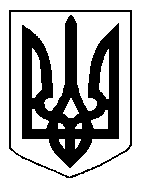 БІЛОЦЕРКІВСЬКА МІСЬКА РАДА	КИЇВСЬКОЇ ОБЛАСТІ	Р І Ш Е Н Н Я
від  29 серпня 2019 року                                                                        № 4323-75-VIIПро надання дозволу на розроблення технічної документації  із землеустрою щодо встановлення меж частини земельної ділянки, на яку поширюється право суборенди ТОВАРИСТВУ З ОБМЕЖЕНОЮ ВІДПОВІДАЛЬНІСТЮ «БІЛОЦЕРКІВВОДА»Розглянувши звернення постійної комісії з питань земельних відносин та земельного кадастру, планування території, будівництва, архітектури, охорони пам’яток, історичного середовища та благоустрою до міського голови від 11.06.2019 року №250/2-17, протокол постійної комісії з питань  земельних відносин та земельного кадастру, планування території, будівництва, архітектури, охорони пам’яток, історичного середовища та благоустрою від 11.06.2019 року №181, заяву ТОВАРИСТВА З ОБМЕЖЕНОЮ  ВІДПОВІДАЛЬНІСТЮ «БІЛОЦЕРКІВВОДА» від 07 червня  2019 року №3267, відповідно до ст.ст. 12,  79-1, 122, 123 Земельного кодексу України, ст. 55-1 Закону України «Про землеустрій», ст. 8 Закону України «Про оренду землі», ч.3 ст. 24 Закону України «Про регулювання містобудівної діяльності», п. 34 ч. 1 ст. 26 Закону України «Про місцеве самоврядування в Україні», Інструкції про встановлення (відновлення) меж земельних ділянок в натурі (на місцевості) та їх закріплення межовими знаками затвердженої Наказом Державного комітету України із земельних ресурсів від 18 травня 2010 року за №376, міська рада вирішила:1.Надати дозвіл на розроблення технічної документації  із землеустрою щодо встановлення меж частини земельної ділянки, на яку поширюється право суборенди ТОВАРИСТВУ З ОБМЕЖЕНОЮ ВІДПОВІДАЛЬНІСТЮ «БІЛОЦЕРКІВВОДА» площею 0,3730 га від загальної площі 3,7970 га з цільовим призначенням 11.04. розміщення та експлуатації основних, підсобних і допоміжних будівель та споруд технічної інфраструктури (виробництва та розподілення газу, постачання пари та гарячої води, збирання, очищення та розподілення води) (вид використання - для експлуатації та обслуговування нежитлових будівель ) та кадастровим номером: 3210300000:06:036:0010 за адресою: вулиця Сухоярська, 14, за рахунок земель населеного пункту м. Біла Церква. 2.Особі, зазначеній  в цьому рішенні подати на розгляд міської ради належним чином розроблену технічну документацію із землеустрою щодо встановлення меж частини земельної ділянки, на яку поширюється право суборенди для погодження.3.Контроль за виконанням цього рішення покласти на постійну комісію з питань  земельних відносин та земельного кадастру, планування території, будівництва, архітектури, охорони пам’яток, історичного середовища та благоустрою.Міський голова	                                                                                          Г. Дикий